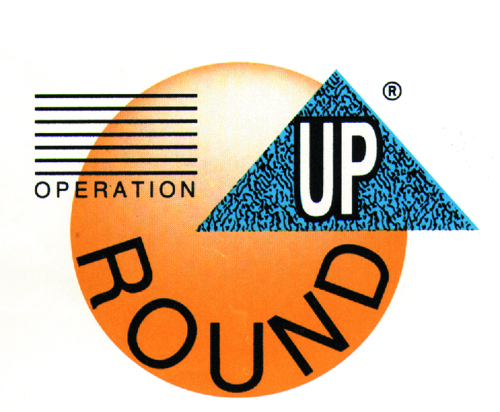 March 2018 CCPPD Operation Round-Up®The Cuming County Public Power District Operation Round Up® board members met March 28, 2018. Following are the organizations that were awarded a total of $6,350:Bancroft Rosalie Community School		Skills USA Student Uniforms			$450.00Bancroft Vol Fire & Rescue 			Electric Range, Refrigerator, & Microwave	$350.00Franciscan Care Services			Helmets for the Bicycle Rodeo			$500.00Nebraska Loess Hills RC&D			Sponsor Membership				$350.00Northeast Nebraska Community 		Healthy Families Program			$250.00St. Francis Memorial/Inspection Station 		Car Seats, Education, etc.			$500.00St. Mary’s Church 				Students to attend Life Teen’s Camp in GA	$500.00St. Wenceslaus School 				Coding to Success Classroom Kits		$500.00VFW Post 8597 (Dodge) 			Decorative Fence near Vet’s Memory Park	$250.00West Point-Beemer Post Prom Committee	Breathalizer Cardboard Tubes			$100.00West Point Beemer History Club 		Close-Up Trip for 13 students		           $1950.00Wisner Community Senior Citizen Center 	Replace Time Clock				$200.00Wisner-Pilger Family Consumer Science Class 	Refrigerator					$300.00Wisner-	Pilger Public Schools 			Green Screen Technology Tools			$150.00The money collected for the fund is from CCPPD customers rounding up their electric bill to the next dollar. It’s average of six dollars per customer per year. Just over $1,000 is put into the fund each month.Area schools have received over $40,000 and area fire & rescue departments have received over $17,000 since the program began. Donations ranging from $50-$3,000 have been made to youth groups, churches, a variety of non-profit organizations, as well as a few individuals. Think about it, an average of six dollars per customer per year has made all of this possible. In addition to the money, five people volunteer their time to serve on the Operation Round-Up® Board. Current members are Jackie Smith, Bancroft area; Brenda Bradfield, Beemer area; Maria Janata, Dodge area; Brenda Duhsmann, West Point area; and Kristie Borgelt, Wisner area.The board members discuss the applications and awards are granted biannually in March and again in September. Operation Round-Up® funds are available to any person(s), family, group, organization, or charity within the boundaries of Cuming County Public Power District. The funding can be used to address a large variety of needs. Applications to request funds are available from the Cuming County Public Power District office, emailed, or online at www.ccppd.com. There are separate applications for organizations/agencies and individuals and/or families.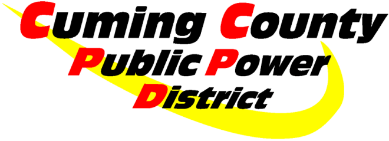 